Name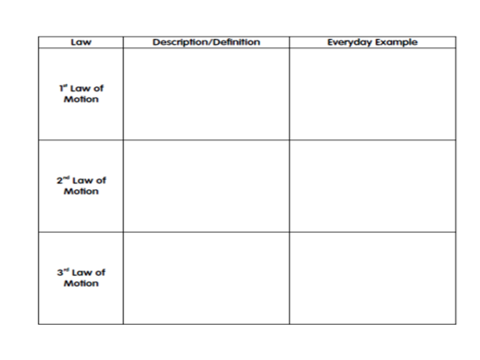 